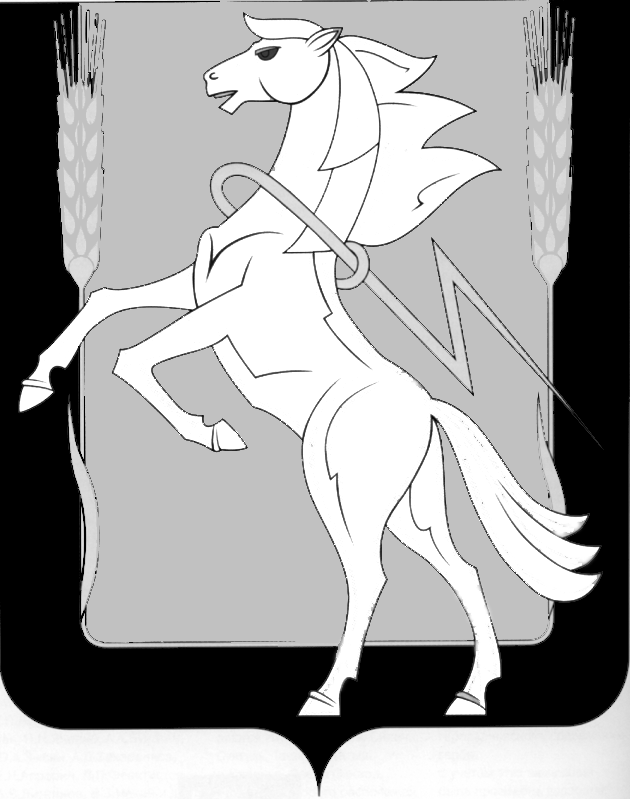 СОБРАНИЕ ДЕПУТАТОВ СОСНОВСКОГО МУНИЦИПАЛЬНОГО РАЙОНАшестого созываРЕШЕНИЕ от «18» августа 2021 года № 164 Об  отмене   решений  Совета  депутатов Саргазинского     сельского     поселенияСосновского    муниципального   районаВ соответствии со ст. 48 Федерального закона от 06.10.2003 года №131-ФЗ «Об общих принципах организации местного самоуправления в Российской Федерации», Собрание депутатов Сосновского муниципального района шестого созыва, Р Е Ш А Е Т:Отменить Решения Совета депутатов Саргазинского сельского поселения Сосновского муниципального района от 17.09.2008 года № 161 «Об утверждении генерального плана, правил землепользования и застройки населенного пункта пос. Малая Сосновка»;от 05.12.2012 года № 253 «Об утверждении генерального плана, правил землепользования и застройки Саргазинского сельского поселения Сосновского муниципального района Челябинской области»;от 19.12.2012 года № 255 «Об утверждении генерального плана, правил землепользования и застройки населенного пункта пос. Южно-Челябинский Прииск»;от 26.04.2012 года № 215 «Об утверждении генерального плана, правил землепользования и застройки пос. Малая Сосновка Саргазинского сельского поселения Сосновского муниципального района Челябинской области»;от 10.04.2013 года № 264 «Об утверждении генерального плана, правил землепользования и застройки пос. Смолино ж/д станция Саргазинского сельского поселения Сосновского муниципального района Челябинской области»;от 22.07.2015 года № 59 «Об утверждении генерального плана, правил землепользования и застройки населенного пункта поселок Саргазы»;от 18.11.2015 года № 83 «Об уточнении границ населенного пункта поселок Саргазы Саргазинского сельского поселения»;от 25.02.2015 года № 36 «О внесении дополнений в решение Совета депутатов Саргазинского сельского поселения № 255 от 19.12.2012 года «Об утверждении генерального плана, правил землепользования и застройки населенного пункта пос. Южно-Челябинский Прииск»;от 24.02.2016 года № 94 «О внесении изменений и дополнений в решение Совета депутатов Саргазинского сельского поселения № 36 от 25.02.2015 года «О внесении дополнений в решение Совета депутатов Саргазинского сельского поселения № 255 от 19.12.2012 года «Об утверждении генерального плана, правил землепользования и застройки населенного пункта пос. Южно-Челябинский Прииск»;от 29.12.2016 года № 136 «Об утверждении внесении изменений в Правила землепользования и застройки Саргазинского сельского поселения Сосновского муниципального района Челябинской области»;от 30.01.2018 года № 191 «Об утверждении внесения изменений в генеральный план пос. Малая Сосновка Саргазинского сельского поселения Сосновского муниципального района Челябинской области»;от 01.03.2019 года № 243 «Об утверждении генерального плана (корректировка) и правил землепользования и застройки (корректировка) Саргазинского сельского поселения Сосновского муниципального района Челябинской области»Направить настоящее Решение Главе Сосновского муниципального района для подписания и опубликования.Опубликовать настоящее Решение в информационном бюллетене  «Сосновская Нива» и разместить на официальном сайте органов местного самоуправления Сосновского муниципального района www.chelsosna.ru в сети «Интернет». Настоящее Решение вступает в силу с момента его опубликования и распространяет свои действия на правоотношения с 22.06.2021г.Глава  Сосновского                                              Председатель Собраниямуниципального района                                      депутатов Сосновского                                                                                муниципального района  ___________Е.Г.Ваганов                                      __________Г.М. Шихалева